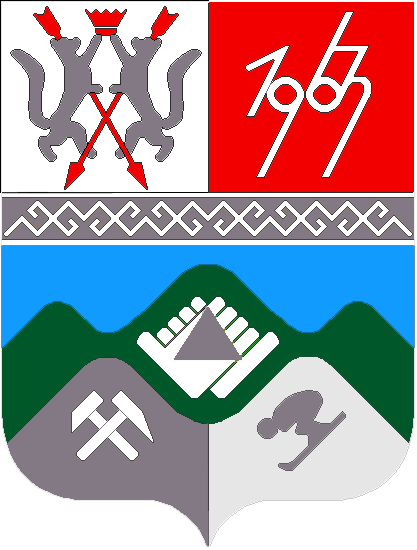 КЕМЕРОВСКАЯ ОБЛАСТЬТАШТАГОЛЬСКИЙ МУНИЦИПАЛЬНЫЙ РАЙОНАДМИНИСТРАЦИЯТАШТАГОЛЬСКОГО МУНИЦИПАЛЬНОГО РАЙОНАПОСТАНОВЛЕНИЕот «19»  марта  2019 г. № 317-пО внесении изменений в постановление Администрации Таштагольского муниципального района от  28 сентября 2018 г. № 797-п «Об утверждении муниципальной программы  «Обеспечение безопасности условий жизни населения и деятельности предприятий в Таштагольском муниципальном районе»  на 2019 - 2021 годы» В связи с изменениями лимитов на мероприятия в муниципальной программе состоянию расхода сметных значений на период 2019 г. администрация Таштагольского муниципального района постановляет:1. Внести в постановление Администрации Таштагольского муниципального района от  28 сентября 2019 г. № 797-п «Об утверждении муниципальной программы  «Обеспечение безопасности условий жизни населения и деятельности предприятий в Таштагольском муниципальном районе»  на 2019 - 2021 годы» следующие изменения:1.1. Раздел 4. Ресурсное обеспечение Программы изложить в следующей редакции:«4. Ресурсное обеспечение ПрограммыОбщий объем средств, необходимых для реализации Программы на 2018-2020 годы, составляет 4 400 тыс. рублей, в том числе по годам реализации:2019 год – 1800 тыс. рублей.2020 год - 1300 тыс. рублей,2021 год-  1300 тыс. рублейФинансирование Программы осуществляется за счет средств областного и местного бюджета.В том числе по подпрограммам:подпрограмма «Антитеррор»: на 2019-2021 годы потребуется 700 тыс. рублей за счет средств местного бюджета, в том числе по годам реализации:2019 год - 460 тыс. рублей,2020 год - 120 тыс. рублей,2021 год - 120 тыс. рублейПодпрограмма «Снижение рисков и смягчение последствий чрезвычайных ситуаций природного и техногенного характера в Таштагольском муниципальном районе»: на 2019-2021 годы потребуется 3 700 тыс. рублей за счет средств областного и местного бюджета, в том числе по годам реализации:2019 год –1340 тыс. рублей.2020 год - 1180 тыс. рублей.2021 год - 1180  тыс. рублей.»1.2 Раздел 7. Программные мероприятия изложить в следующей редакции:«»2. Пресс-секретарю Главы Таштагольского муниципального района (Кустова М.Л.)  опубликовать настоящее постановление и разместить на официальном сайте администрации Таштагольского муниципального района в информационно – телекоммуникационной сети «Интернет».3. Контроль за выполнением постановления  возложить на И.о заместителя Главы Таштагольского муниципального района А.В. Гришукова.4.Настоящее постановление вступает в силу  с момента подписания. Глава Таштагольского  муниципального района				      	   	В.Н. МакутаНаименование подпрограммы, мероприятия; источники финансированияОбъем финансовых ресурсов, тыс. рублейОбъем финансовых ресурсов, тыс. рублейОбъем финансовых ресурсов, тыс. рублейОбъем финансовых ресурсов, тыс. рублейНаименование подпрограммы, мероприятия; источники финансированияВсегоОчередной 2019г.1-й год планового периода 2020г.2-й год планового периода2021г.12345Подпрограмма  «Антитеррор»700460120120Подпрограмма  «Антитеррор»1.1 Установка кнопок экстренного вызова полиции105550501.2 Приобретение и установка систем видеонаблюдения, эксплуатационно-техническое обслуживание средств оповещения и связи ГО, телематические услуги связи, информационных технологий и телекоммуникаций.55045050501.3 Изготовление печатной продукции антитеррористической направленности4552020Средства местного бюджета700460120120Подпрограмма «Снижение рисков и смягчение последствий чрезвычайных ситуаций природного и техногенного характера в Таштагольском муниципальном районе»37001340118011802.1 Поддержание в рабочем состоянии и развитие системы оповещения населения о чрезвычайных ситуациях мирного и военного времени на территории Таштагольского муниципального района 5401402002002.2 Приобретение  аварийно-спасательного инструмента и оборудования3001001001002.3 Оснащение пожарной техникой, обмундированием,  необходимым оборудованием  добровольных пожарных дружин в отдаленных населенных пунктах, противопожарные мероприятия5002001501502.4 Создание запаса ГСМ на предупреждение и ликвидацию чрезвычайных ситуаций3501501001002.5 Создание запаса продуктов для обеспечения питания аварийно-спасательных бригад при ликвидации чрезвычайных ситуаций1806060602.6 Выполнение работ по предотвращению и ликвидации последствий чрезвычайных ситуаций7754751501502.7 Проведение обучения населения действиям в чрезвычайных ситуациях45520202.8 Организация работы гидрологических постов в период весеннего паводка1505050502.9 Организация работы Единой дежурно-диспетчерской службы320201501502.10 Приобретение приспособленного инвентаря и ранцевых огнетушителей2257575752.11 Оборудование и содержание муниципальных пляжей и мест массового отдыха людей105550502.12 Личное страхование добровольных пожарных подразделений на период исполнения ими обязанностей1505050502.13 Пропаганда направленная на развитие добровольной пожарной охраны (изготовление плакатов, баннеров, буклетов, листовок)65102525Средства местного бюджета3700134011801180ИТОГО по программе4400180013001300 Местный бюджет4400180013001300